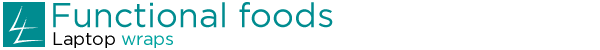 Teaching notesHow to use this resourceThis resource, Laptop wrap: Functional foods, is designed to support the delivery of the Stage 6 Food Technology syllabus.Functional foods examines a group of chemical compounds in food known as non-nutrients and investigates a contemporary food issue in nutrition – the development of functional foods which carry the promise of added health benefits.ExploreThe Explore section links to a five-page resource, Contemporary food issues – nutrition, which provides content and activities around functional foods.Your tasksFunctional foods includes tasks that exercise ICT capabilities while developing understandings relating to contemporary food issues around nutrition and skills enabling students to make informed decisions.The resource explores active non-nutrients in the diet and debates their use in the manufacture of functional foods.To enable students to define a term you need to set up a collaborative work space for your students. Tools such as Google Sites, Docs or Classroom would all be suitable for this activity. For more information, visit the Google G Suite for Education website.To allow students to engage in a debate using a blog you will need to set up a class blog. Suitable tools include, Edublogs and blogEd.To initiate activity on the blog pose a question to which students need to respond. For example:Does the additional of active-non nutrients in food products provide added health benefits?What are the potential benefits of including phytochemicals in food products?For more information on blogs visit the department's Learning tools selector.Quality Teaching FrameworkQuality teaching elements from the intellectual quality dimension are supported by these activities, with students developing deep knowledge, engaging in the development of specialist language, higher order thinking and substantive communication.